TRAVNJAK  -nastavni listić                                                     29.4.2020.1.Zaokruži točan odgovor.Travnjak  je  životna zajednica- a) biljaka	b) životinja	c) biljaka i životinja2.Imenuj  biljke  na  fotografijama.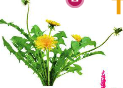 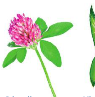 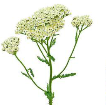 __ __ __ __ __ __ __ __         __ __ __ __ __ __ __ __ __             __ __ __ __ __ __ __ __ __3.Nabroji  tri  životinje  travnjaka. a)________________  b)_________________  c)__________________4.Kada  je  život  na  travnjaku  najbujniji?________________________________________________